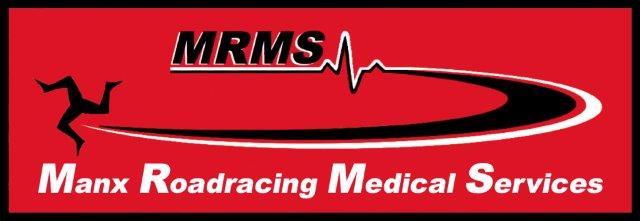 The 7th DBS TT Trauma SymposiumSunday June 3rd  2018Keyll Darree Education Centre, Nobles Hospital, Douglas, Isle of ManKindly sponsored by Prometheus Medical LtdProgramme0815	Registration0830	Welcome and Introduction				Dr Sally Simmons0840	The Dr John Hinds Memorial Lecture  			Dr Rudi Auen0915	Interactive Trauma Care Presentations  	- Practical Lessons from the Road		           	Dr Malcolm Russell0945	Taping the Riders – Pearls and Pitfalls			Isla Scott 1015	Coffee and Prometheus kit demonstration		Dr Malcolm Russell1045	Pre-hospital polytrauma care				Dr Oli Hautmann1115	Case Histories from 2017/discussion			Dr Gareth Davies1215	Closing Address						Dr Gruff Evans1220	Lunch and Dispersal	If you require Certificates of Attendance they will be emailed after the event. Please supply email at Registration.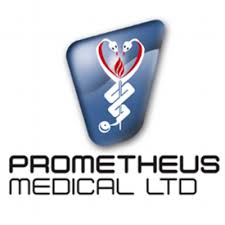 